                   Římskokatolická farnost Tachov srdečně zve na     VARHANNÍ            KONCERT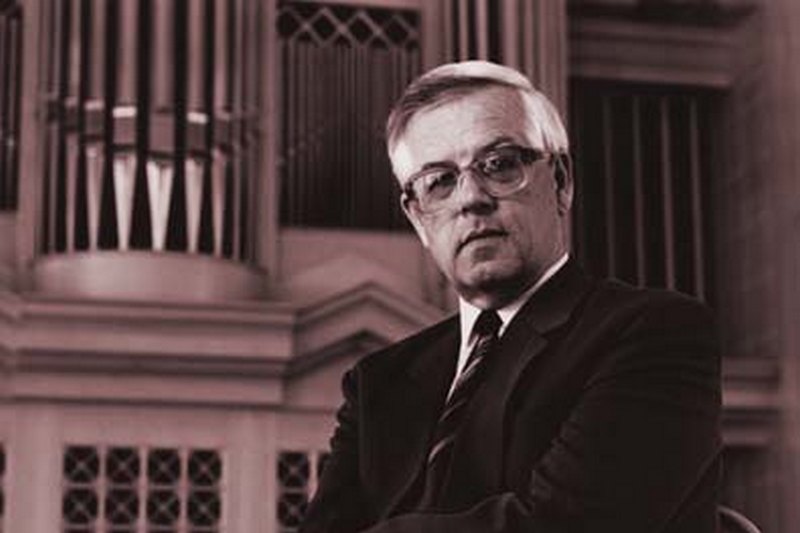             prof. Jan Hora – varhany                                 na programu:        J.S.Bach, J.L.Zvonař, J.Teml, A.Honegger, O.Messiaen                          sobota 3.září 2022                            17.00 hod. kostel Nanebevzetí Panny Marie v Tachově                                             Vstupné: dobrovolné